  Рекомендации по организации образовательной деятельности для родителей воспитанников старшей группы № 4МАДОУ «Детский сад №104 комбинированного вида», находящихся в условиях самоизоляции.Время каждой деятельности: 25 минут.Перерыв между деятельностью: 10 минут.Вторник.1.Математическое развитие. Повторение.Рекомендации по проведению: 1. Предложите  ребенку  посчитать до 10 и обратно.2. Поиграйте в игру «Что растет на огороде?» Посчитайте овощи, выберите нужную цифру.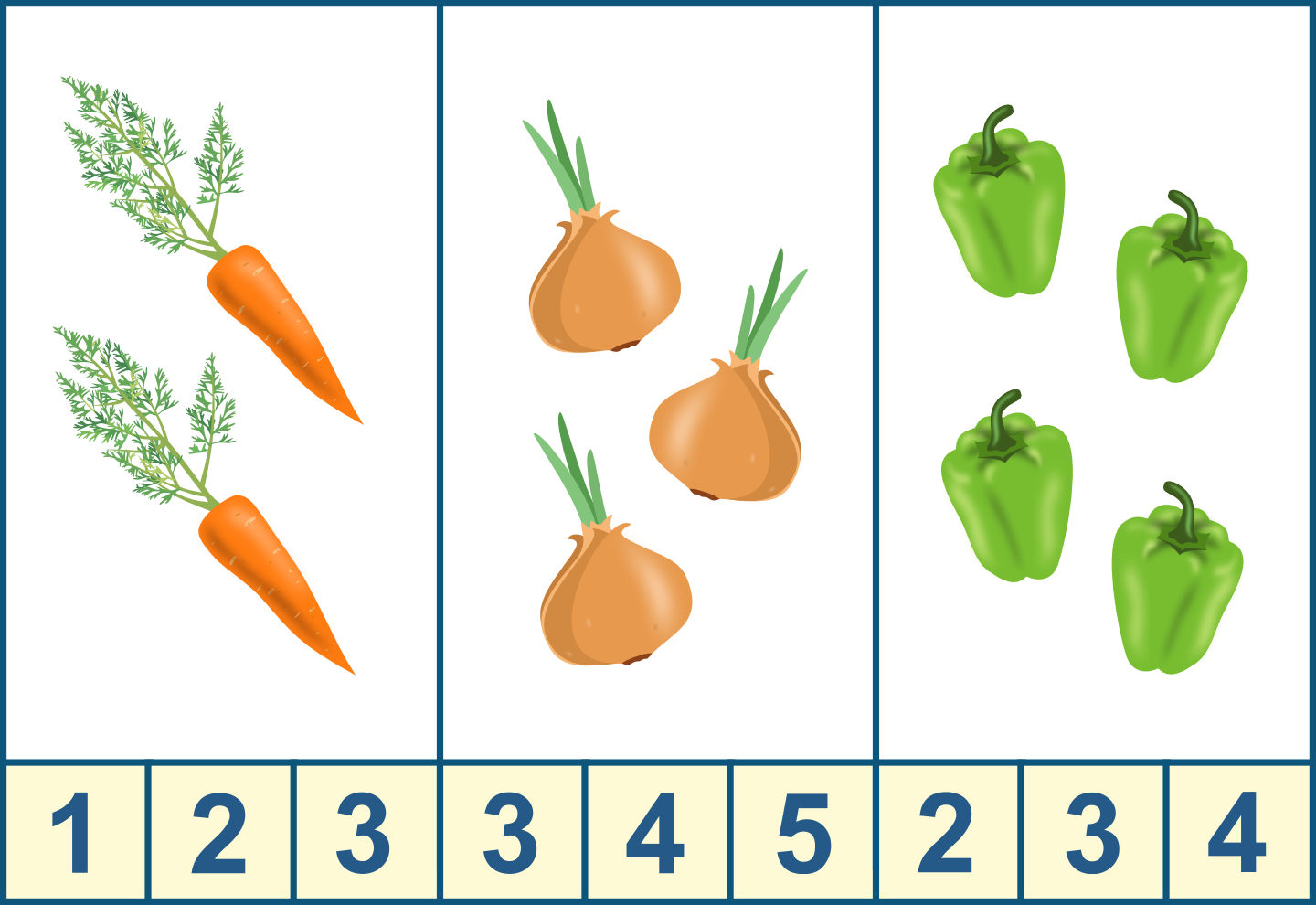 3.Учите ребенка видеть геометрические фигуры в символическом изображении рыбки. Назовите геометрические фигуры.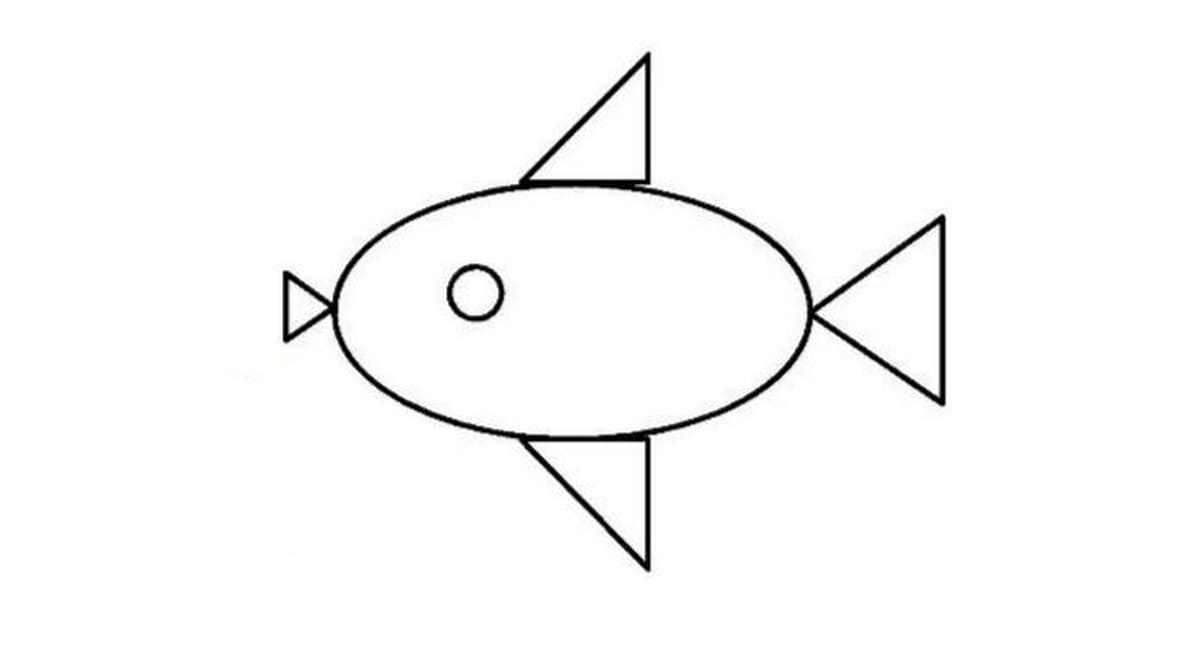 4. Учите выкладывать из счетных палочек символические изображения предметов (дом, елка, лодка).5. Решите задачу: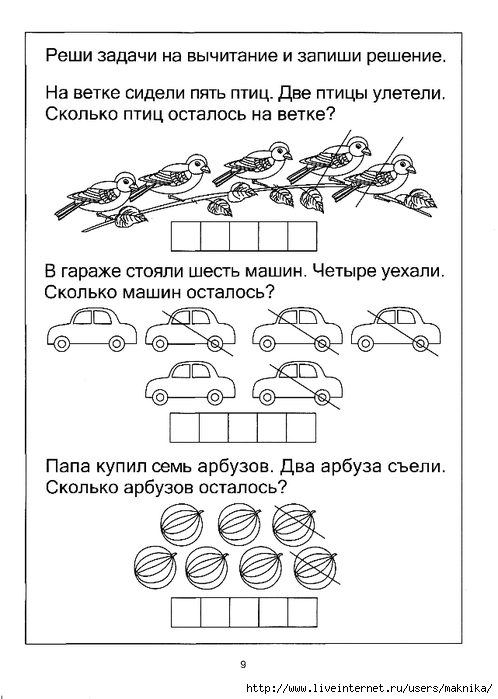 2 ФизкультураПройдите по ссылке :https://ds104sar.schoolrm.ru/parents/tips/15819/452375/Среда.Лепка «Цветы на лугу» 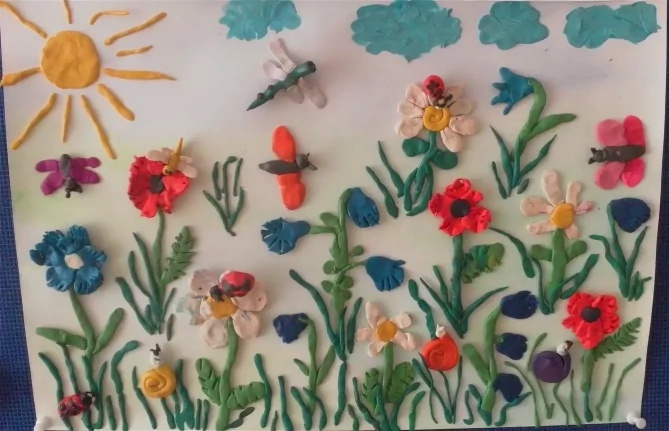 Необходимые материалы: пластилин доска для лепки, стека, образец.Рекомендации по проведению: Продолжайте формировать умение у детей делать лепные картины, развивайте мелкую моторику рук при создании объемных поделок из пластилина.2. МузыкаПройдите по ссылке:https://ds104sar.schoolrm.ru/parents/tips/?bitrix_include_areas=N&clear_cache=YЧетверг.1.Математическое развитие. Повторение.Рекомендации по проведению: 1. Предложите  ребенку  посчитать до 10 и обратно. 2. Учите правильно отвечать на вопросы: сколько? 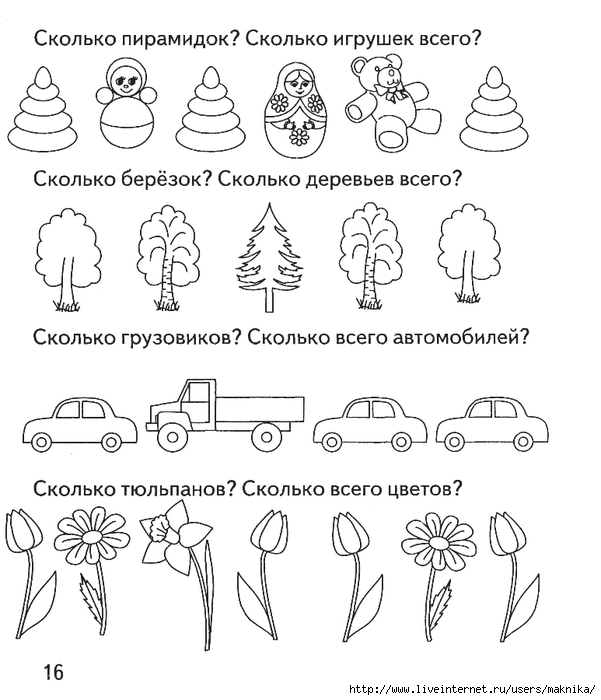 3.Предложите ребенку игру числовые бусы.4. Решите задачу: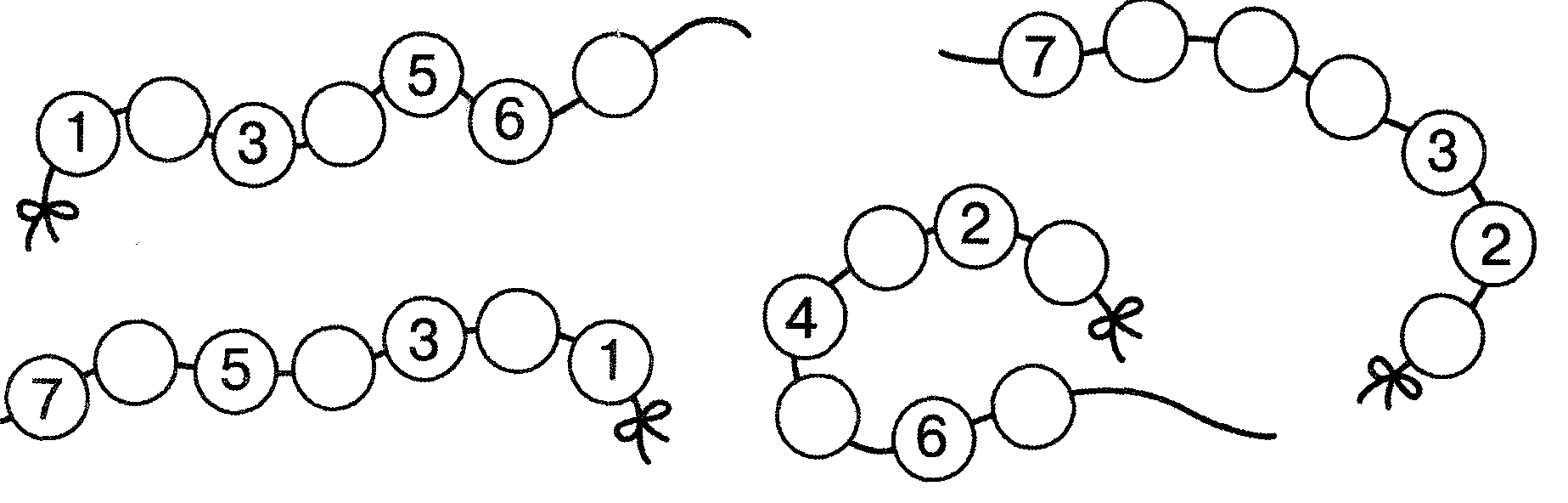 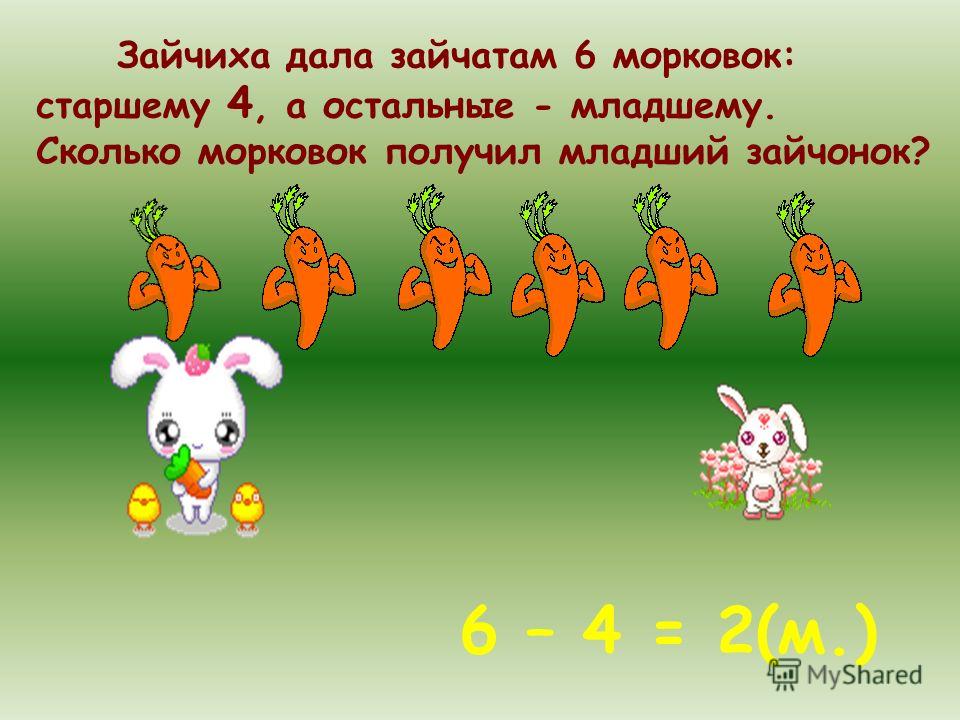 2 ФизкультураПройдите по ссылке :https://ds104sar.schoolrm.ru/parents/tips/15819/452375/Пятница1. Рисование«Аленький цветочек»1. Загадайте ребенку загадку.Жил да был один купец,уважаемый вдовец.Был он сказочно богат,но казне своей не рад.Он в казне не видел прока,если сердце одиноко.Торговался всё ж до ночиради трёх красавиц дочек.Их наряды на подбор –шитый золотом узор.Словно лебеди плывут,разговор как нить ведут.Старшие хотя бойчее,младшая купцу милее.Как-то раз купец собралсяда и за море подалсяза каким-то интересом:за прибытком аль привесом.Долго за морем он был,наконец домой приплыл.Дочерям привёз подарки.Старшеньким – каменьев ярких.Младшей, спрятав в узелок,чудный.(Аленький цветок.)2.Побеседуйте по содержанию сказки, если ребенку трудно прочитайте или посмотрите мультфильм «Аленький цветочек»Что попросили дочери привезти им в гостинец?Где отец-купец нашёл аленький цветочек?Что случилось, когда отец сорвал аленький цветочек?Что сделали злые сёстры, чтобы Настенька не попала в дивное королевство?Что стало с чудищем лесным, когда Настенька к нему вернулась?Что помогло главному герою превратиться из чудища лесного в прекрасного принца? А что произошло бы с чудищем лесным, если бы купец-отец не нашёл для своей дочери аленький цветочек?Покажите ребенку аленький цветочек. Предложите нарисовать аленький цветочек таким, как его представляет ребенок.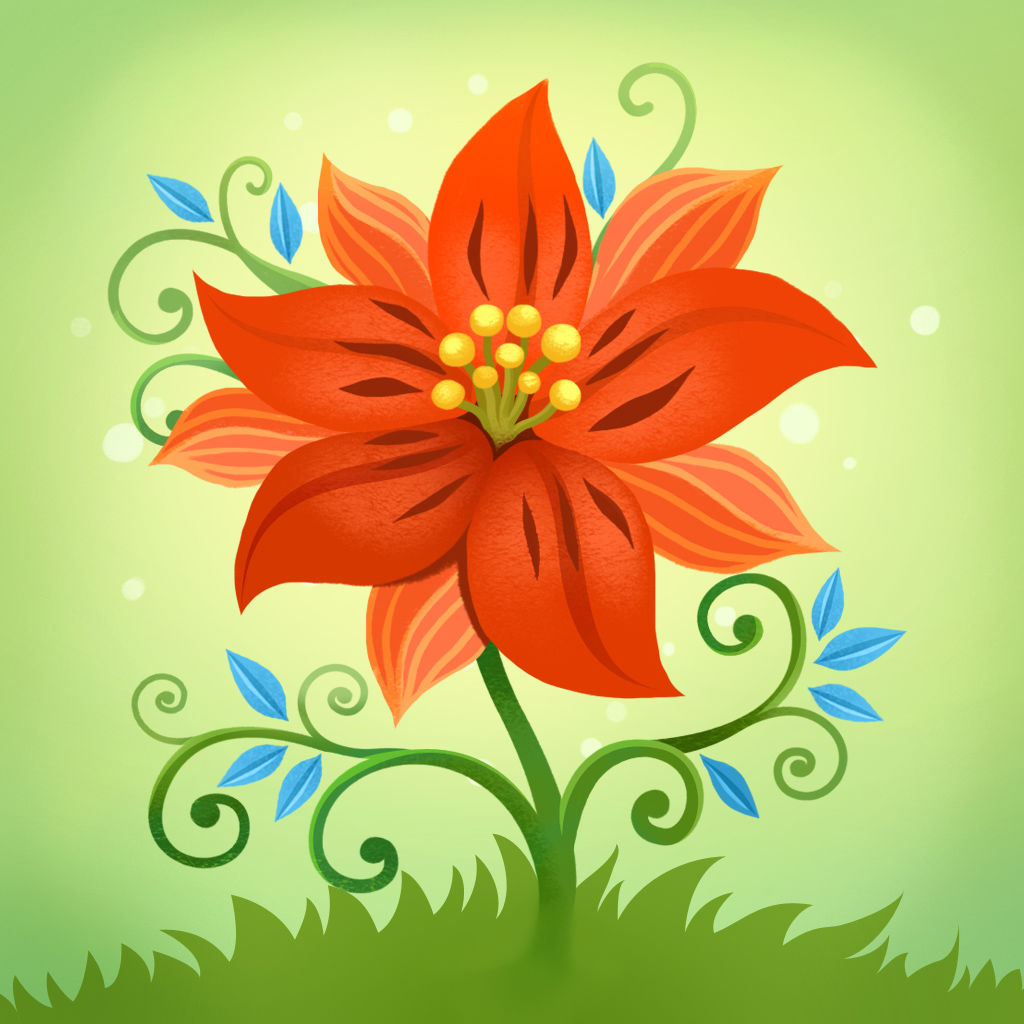 2 ФизкультураПройдите по ссылке :https://ds104sar.schoolrm.ru/parents/tips/15819/452375/Четверг 1.Математическое развитие. Повторение.Рекомендации по проведению: 1. Предложите  ребенку  посчитать до 10 и обратно.